Molecular genetic polymorphism, Morphological and the effect of peels as natural antioxidants in some squash cultivarsSalwa E. Mohamed1*, Mohamed A. Abdein2 and Dalia M. Hikal31Department of Molecular Biology, Genetic Engineering and Biotechnology Research Institute (GEBRI), University of Sadat City, Sadat City, Egypt.2Biology Department, Faculty of Arts and Science, Northern Border University, Rafha, Saudi Arabia.3Nutrition and Food Science, Home Economics Department, Faculty of Specific Education, Mansoura University, Egypt.*Corresponding author: salwa3eg@yahoo.comAbstract: The aim objective of this study was selected the squash cultivars visually according to RAPD Marker to determine the genetic relationships and evaluating similarity among the squash cultivars and also, cultivated and evaluated these genotypes under Egyptian condition in open field experiment. Their good performance levels and quality traits to be continued in the breeding program as parents to produce squash hybrids suitable for open field with high yield. The dried peels of the squash cultivars adding to cake as antioxidants. RAPD markers were utilized to define the genetic connections and estimating likeness between some squash types. Five RAPD primers were utilized to dwell on DNA extracted from the leaves of eight squash types utilizing the CTAB method. A total of 187 bands were developed of which 115 observed that that the polymorphism between the eight species. PCR-RAPD analysis illustrated a number of variables in the volume and number of bands between the species; it means that there are genetic variables between the squash species. Based on these markers, genetic likeness coefficients were calculated and a dendrogram was elevated. The dendrogram analysis described three major clusters. This research was to characterize that the RAPD markers are beneficial in estimating genetic diversity between squash species. The obtained results could be summarized as follow: Results indicated that the genetic differences among genotypes were significant or highly significant for all studied traits, indicating the presence of adequate genetic variability. The genetic differences among the genotypes were highly significant for all studied traits. Generally, the peels of the fourth cultivar were better than the first cultivar as strong antioxidants, while the peels of the first cultivar were the best when compared with the fourth cultivar in raising the cake samples content from sugar.[Salwa E. Mohamed, Mohamed A. Abdein and Dalia M. Hikal. Molecular genetic polymorphism, Morphological and the effect of peels as natural antioxidants in some squash cultivars. Researcher 2018;10(3):97-104]. ISSN 1553-9865 (print); ISSN 2163-8950 (online). http://www.sciencepub.net/researcher. 11. doi:10.7537/marsrsj100318.11.Keywords: Genetic Diversity, RAPD Marker, Squash, Cultivars, Morphological traits, Peels, Antioxidants.1. IntroductionSummer squash (Cucurbita pepo L.), has comparatively great alimentation and medicinal value than other vegetable crops. Summer squash had contained rich amounts from Vitamin A, C, Niacin, folate and fibers USDA, (2005) However; it makes this food of an appropriate dietary source for helping to prevent cancers, heart disease, and inflammation problems. Meanwhile, summer squash is beneficial in weight loss diets may be due to a low-calorie food. Their worldwide value makes this crop great classify between vegetable crops in economic value (Paris, 1996). The greatest producers of summer squash involve Turkey, Italy, Egypt, Spain, the U.S.A., and Mexico (Paris, 2008). In Egypt, various not made better squash cultivated, grown and preserved only by local farmers, produce the fruit of low yield, quality, and seed production. Become better squash landraces will assist farmers to secure greater productivity and development quality. The collection, conservation, an estimate of the genetic diversity of Egyptian summer squash cultivated can help establish.Breeding programs are to become better the studied a local cultivar or to produce new hybrids that meet farm and market requests in periods of the disease impedance and fruit yield and quality. For simplicity, rapidity, and competence, indiscriminate dwell on polymorphic DNA (RAPD) markers have been utilized for the estimate of genetic diversity of more cucurbit plants, like watermelon (Mujaju et al., 2010), melon (Manohar and Murthy 2011), and cucumber (Goriunova et al., 2011) and pumpkin (Mladenovic et al., 2012). In the happening research, the genetic difference of squash germplasm in Egypt was determined by RAPD to support in parental chosen for breeding programs.Random Amplified Polymorphic DNA (RAPD) mechanism based on the Polymerase Chain Reaction (PCR) has been one of the usually generally utilized molecular mechanisms to improve DNA markers polymorphisms can happen may be caused to base replacement at the primer binding parts or to variations in the areas among the parts. RAPD markers have been used for species identification, analysis of population structure, analysis of genetic impacts of environmental stress and analysis of genetic diversity (Williams et al., 1993, Athanasios, et al., 2009). RAPD, these short primers were used to reproducibly amplify segments of genomic DNA from a wide variety of species (Williams et al., 1990 and Caetano-Anilles et al., 1991) Reported that RAPD marker single primer can be used to amplify genomic DNA and that polymorphisms can be revealed among the expansion products of various personages. This type of polymorphism makes well be useful for study genetic diversity, genetic relationships, genetic charting, plant breeding, DNA fingerprinting, and population genetics (Rebecca and Myers, 2002) RAPD was used as a molecular tool to assess the diversity and relationship among 20 summer squash (Curcubita pepo L.) landraces traditionally used to treat hypertension and prostate hyperplasia (El-Adl et al., 2012 and Mady et al., 2013). On squash (Cucurbita pepo, L.) Albrifcany (2015) used five PCR based RAPD markers to detect genetic variability. under the molecular level among the seven squash genotypes (Eskandarani, Coppi, Saja, Beyaz, Zucchino Ginyoveze, Zucchinotondo di piacenza and Zucchinoromanesco).Ananthan and Pappiah (1997) found on cucumber that common consolidate efficiency and particular combining ability was considerable for days to first male flower opening. Evidence of dominant gene effects was found. Ahsan et al., (2011) who studied the analysis of variances which showed significant differences among the parents and hybrids of snake gourd for most of traits, and they found that the lowest hybrid took minimum 81-83 days to produce female flower. Dogra and Kanwar (2011) stated in cucumber that the best general combiners for T.S.S were EC173934 and LC-40. Abdein et al., (2017) studied 4 × 4 complete diallel cross of pumpkin was evaluated with their parents for heterotic manifestation and evaluate the genetic behavior of yield and yield component traits at two locations in Egypt. Hikal, (2015) studied in eggplant the oxidation of edible oils during processing and storage via autoxidation and photosensitized resulting in a large amount of desirable chemical compounds which have harmful effects on human health. The anthocyanins extracted from eggplant peels by using the acidified aqueous technique to give high yield from anthocyanins. Natural antioxidants extracted are sort after with a view to combat devastating processes may be caused to oxidative stress. The antioxidant of acetone, ethyl acetate and methanol extracts of skin, leaves, and the seed of the variety of Cucurbita maxima are antibacterial activity was studied by Dissanayake et al., (2018).Materials and MethodsPlant materials:The genetic materials used in the present study included eight cultivars of summer squash (Cucurbita pepo, L.) from many countries, as a commonly known variety for comparison. The squash cultivar names are: (SQT1, SQT2, IQ3, IQ5, SR1, SR2, EX1 and SR3). The symbols, names and the origins of squash cultivars showed in Table 1.Table 1: The symbols, names and the origins of the squash cultivars.DNA extraction:Frozen young leaves (500 mg) were ground to powder in a mortar with liquid nitrogen. The powder was poured into tubes containing 9.0 ml of warm (650C) CTAB extraction buffer. The tubes were incubated at 650C° for 60-90 min. 4.5 ml chloroform/octanol (24: 1) was added and tubes were rocked to mix for 10 min., and centrifuged for 10 min. at 3200 rpm. The supernatants were pipetted off into new tubes and 6 ml isopropanol was added. After 60 min., the tubes were centrifuged for 10 min. and the pellets obtained were put in sterile Eppendorf tubes, containing 400 l of TE buffer of a pH 8.0 (10 mM Tris-HCl, pH 8.0 + 1.0 mM EDTA, pH 8.0). the DNA’s from genotypes were, then, extracted and stored at -200C until use Doyle and Doyle (1990).Determination of the concentration of DNA by UV spectroscopy:A dilution of DNA by adding 20 l of DNA solution to 0.98 ml of distilled water in a micro-centrifuge tube, were prepared and mixed well. The UV lamp in the spectrophotometer was warmed up for 20 min. and the wave length of the spectrophotometer was set to 260 nm. Distilled water was added to one cuvette using the distilled water as a blank and set the absorbance to zero. The absorbance of DNA dilution was measured. The concentration of DNA was calculated, according to Sambrook et al., (1989). PCR amplification:Five primers (Table 2), from Pharmacia Biotech. (Amersham Pharmacia Biotech UK Limited, England HP79 NA), were tested in this Experiment to amplify the templated DNA. Amplification reaction volumes were 25 l, each containing 1 × PCR buffer with MgCl2 (50 mM KCl, 10 mM Tris-HCl (pH = 9.0), 2 mM MgCl2 and 1% trition x-100), 200 M each of dATP, dCTP, dGTP and dTTP, 50 PM primer, 50 ng template DNA and 1.5  of taq polymerase. Reaction mixtures were overlaid with 15 l mineral oil and exposed to the following conditions: 94ᵒC for 3 min, followed by 45 cycles of 1 min. at 94ᵒC, 1 min. at 36ᵒC, 2 min. at 72ᵒC, and a final 7 min. extension at 72ᵒC.Amplification products were visualized with DNA marker on 1.6% agarose gel with 1×TBE buffer and detected by staining with an ethidium bromide solution for 30 min. Gels were then de stained in deionized water for 10 min. and photographed on gel documentation device under UV light.Table (2): The sequence of the RAPD primers used in the study.Experimental design:These experiment were conducted during the summer seasons of 2015 and 2016.In summer season of 2015, The seeds of squash cultivars were grown in pots. All genotypes were selected visually according to RAPD Marker to determine the genetic relationships and evaluating similarity among the squash cultivars.All these genotypes were cultivated and evaluated under Egyptian cultivation in an experiment in summer season of 2016. Their good performance levels and quality traits to be continued in the breeding program as parents in future studies.The experimental design used was a randomized complete block design with three replications each replicate consisted of eight plots. Each plot was one ridge of 5 meters in length and 2 meters width so the plot area was 10 m2, the distance between plants was 0.5 m. apart, each plot contained 20 plants (one plant per hill). The squash cultivar seeds were sown on 1st March 2016 to evaluation trial at El-Nubaria region, Albehira governorate, Egypt.Data recorded The following traits were recorded on five plants in each plot:1- Vein length (cm), Number of branches/plant.2- Number of fruits per plant, average fruit weight (kg), fruit length (cm.), total fruit yield kg/plant and days to harvest ( after 300 day from sowing).1.Vegetative traits:For studying the differences between genotypes in the plant performance, five plants were uprooted from each plot after 40 days from sowing and the following data were recorded: Main vein length (cm). and Number of branches /plant.2. Yield and its components:This trait was calculated as the average number of fruits counted on the plants. Number of fruits/plant, average fruit weight (kg.), total fruit yield (kg.) /plant and No. of days to harvest.Statistical analyses:A regular analysis of variance of a Complete Randomized Block Design was conducted. L.S.D was used for the comparison between all genotypes means. (Kempthorne, 1957).Appropriate L.S.D. values were calculated to test the significance of these genotypes.Wheret: The tabulated value at a stated level of probability for the experimental error degrees of freedom. Data handling and cluster analysis:Data were scored for computer analysis on the basis of the presence or absence of the amplified products for each primer. If a product was present in a genotype, it was designated “1 “, if absent it was designated “0“after excluding the inreproducible bands. Pair-wise comparisons of genotypes, based on the presence or absence of unique and shared polymorphic products, were used to regenerate similarity coefficients, according to Jaccard (1908). The similarity coefficients were then used to construct dendograms, using the unweighted pair group method with Arithmetic Averages (UPGMA) Employing the SAHN (Sequential, Agglomerative, Hierarchical, and Nested clustering) from the NTSYS-PC (Numerical Taxonomy and Multivariate Analysis System), version 1.80 (Applied Biostatistics) program (Rohlf, 1993).Cake Materials:1-2 cups of raw flour to make cake: 2 cups flour -1/2 cup butter - 1/4 cup sugar powder - 4 eggs - 3 tablespoons baking powder - vanilla - 1/2: 3/4 cup milk. (Fennema et al., 2004).Preparation and drying of peels: The fruits were peeled after cleaning well and then sliced into thin peels and dried in the oven drying at 60°C for 2-4 hours according to the different varieties of peels. Krokida et al.,2003.Cake Making:1. Sampling of the control cake was prepared (Hamlyn, 1989).2. Cake was made with the addition of peels of four varieties, individually each time by 5g and another frequency of 10g. These quantities are divided by the weight of the flour used in preparation each time.The percentage of sugars and the strength of the activity:The percentage of sugars and the strength of the activity of the contents of the peels of vital compounds as antioxidants were estimated by all the samples of the cake produced according to the method (Ashoush and Gadallah, 2011) in the next formula:Activity rate as oxidants% = 3. Results and DiscussionTable (3): Presence (1) versus absence (0) of PCR –amplified fragments from eight genomic DNA isolated of squash landraces using five random primers.Results in Table (3) showed a total of forty PCR-amplified fragments over the eight squash cultivars using five different random primers. EX1 cultivar showed to have the highest number of amplified fragments (30) followed by the cultivar SR2 (27) then the cultivar SQT1 (25). Data showed that only nine out of a total of forty PCR-amplified fragments were monomorphic mean while thirty- one were polymorphic with a ratio of77.5 %.Data in Table (4) showed that the highest genetic similarity (0.80) was observed between the cultivars SR2 (6) and IQ5 (4), that were shared the same cluster (Fig.1). Also the cultivars SQT1 (1) and SQT2 (2) shared a separate cluster where they have a significant genetic similarity of (0.79). Meanwhile, another cluster which involved both cultivars EX1 (7), and SR3 (8) since they had a genetic similarity of 0.78(Table3 and Fig.1).The genetic similarity values between IQ3 (3) cultivar and each of the cultivars SQT1 (1), SQT2 (2) and SR1 (5) were 0.74, 0.72 and 0.71, respectively, (Table3 and Fig.1). These results suggest that the four cultivars, SQT1 (1), SQT2 (2) IQ3 (3) and SR1 (5) could be considered as one cluster. The dendrogram in (Fig.1) assumed the results that the eight squash cultivars could be separated to three clusters. These clusters were cluster I which involves the two cultivars, SR2 (6) and IQ5 (4), Cluster II involved the cultivars SQT1 (1), SQT2 (2) IQ3 (3) and SR1 (5) and cluster III involved the cultivars EX1 (7) and SR3 (8).Similarly, the first a group of similar things had contained one group which included SR2 and IQ5 at a level of 80% genetic likeness. The second a group of similar things had contained three groups: the first group involved SQT1 and SQT2 at a level of 79% genetic likeness. The second group included the closely concerning types IQ3 at a level of 73 % genetic likeness to the first group. The third group included SR1with about 71% genetic likenesses to the second group. The third cluster consisted of only one group comprised EX1 and SR3 at a level of 78% genetic likeness. The three groups of similar things were likes to each other at a level of 58% genetic likeness. Genetic likeness ranged among 58% and 80 %.Table (4): Genetic similarity values among eight squash landraces.Cultivars:-1- SQT1, 2-SQT2, 3-IQ3, 4-IQ5, 5-SR1, 6-SR2, 7-EX1 and 8-SR3.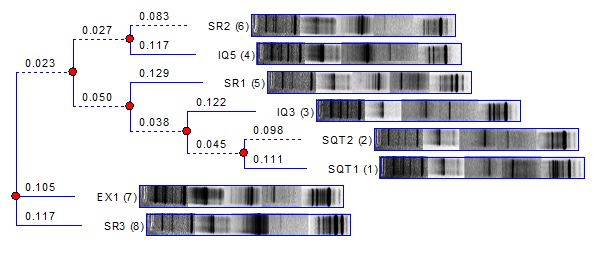 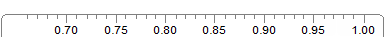 Fig. (1): Dendrogram of the phylogenetic relationships and the resulted clusters for eight squash cultivars.Cultivars:-1- SQT1, 2-SQT2, 3-IQ3, 4-IQ5, 5-SR1, 6-SR2, 7-EX1 and 8-SR3.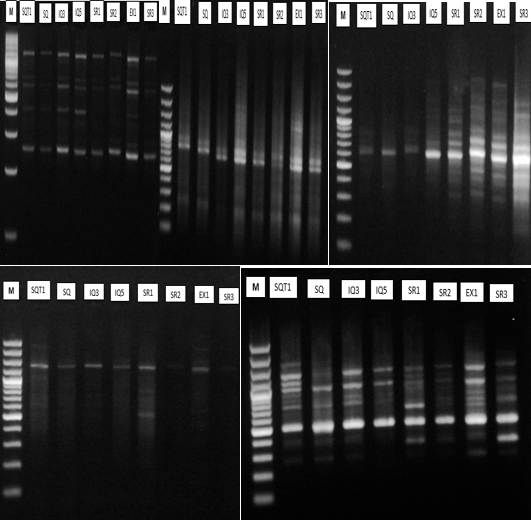 Fig. (2): RAPD polymorphism in eight squashcultivars.(1- SQT1, 2-SQT2, 3-IQ3, 4-IQ5, 5-SR1, 6-SR2, 7-EX1 and 8-SR3)Primer No. 3, Primer No. 5, Primer No. 7, Primer No. 8, Primer No. 10, Respectively.The performance of cultivars.1. Vegetative traits:The results in Table (5) observed that the mean performance of cultivars for various traits in squash.1.1 Vein length:-Data presented in Table (5) indicate that veinlength of the variety eight had the highest number (230 cm).1.2. Branches number:- Data presented in Table (5) indicate that number of branches of the variety four had the highest number.Table (5): Mean performance of cultivars for various traits in squash.Cultivars:-1- SQT1, 2-SQT2, 3-IQ3, 4-IQ5, 5-SR1, 6-SR2, 7-EX1 and 8-SR3.1.3. Yield and its components -Number of fruits:Data (Table 5) show that cultivar seven (27 fruit/plant) had the highest number of fruits/plant.-Fruit weightData in Table (5) show that The cultivar No.7 (156.7gm) and cultivar No.1 (150.0 gm) had the highest number of fruits /plant.-Fruit lengthIt is evident from (Table 5) that the cultivars seven and eight had the longest fruits (21 cm). -Total fruit yield / plant:-Data (Table 5) show that the highest yield was produced by the cultivar two and cultivar five was high yielded (3.2and 3.3 kg. /plant ).-No. of days to harvest:Data (Table 5) show that, cultivar No.2 (38 day) had earlier cultivars. The cultivar No.3 (50 days) had later than the other cultivars.The effect of dried squash peels as antioxidantsData presented in Table (6) showed that all the treatments have a remarkable rate as antioxidant, especially when duplicating their addition. The best treatments were the third cultivars peels followed by the second then the fourth and finally the first cultivar. Ashoush and Gadallah, 2011.Generally, the peels of the fourth cultivar were more better than the first cultivar as strong antioxidants, while the peels of the first cultivar were the best when compared with the fourth cultivar in raising the cake samples content from sugar. Dorta et al., 2011.Table (6): The activity rate of the biological compounds in dried squash cultivars peels in the cakes samples as natural antioxidants.ConclusionConsidering the genetic diversity observed in the present analysis, it can be concluded that: RAPD-PCR technique showed considerable potential for estimating genetic diversity among our squash cultivars. These molecular markers could be used for characterizing squash genotypes in molecular breeding. This study demonstrates that RAPD markers are useful in assessing genetic diversity among squash species. The use of RAPD technique is shown to be useful in differentiating and characterizing the studied landraces which will be useful in establishing breeding programs for summer squash.References Abdein, M.A., Horeya M. Fathy and Dalia M. Hikal (2017). General Performance, Combining Abilities, and Heritability of Yield and Yield Component Traits in Pumpkin (Cucurbita moschata Poir.) at Different Conditions. KMITL Science and Technology Journal, Vol.17, No.1: 121-129. Ahsan, F.; A. Islam; M. Raul; M. Main and M. Hossain (2011). Combining preliminary studies on heterosis in snake gourd (Triconsanthescucumerina). Vegetable crops Research Bulletin 74: 25-38.Albrifcany, M.T. (2015). Estimation of heterosis and nature of gene action for some economical traits in squash (Cucurbita pepo, L.). M.Sc. Thesis, Fac. of Agric., Mansoura Univ., Egypt.Ananthan, M. and C. M. Pappiah (1997). Combining ability and correlation studies in cucumber (Cucumissativus L.). South Indian Hort., 45: 75–58.Ashoush, I.S. and M.G.E. Gadallah (2011). Utilization of mango peels and seed kernels powders as sources of phytochemicals in biscuit. World J. of Dairy & Food Science 6(1):35-42.Athanasios, L.T.; Olga, K.; Anastasia, A., George, N. S., Ekaterini, T. and M. Kouksika-Sotiriou (2009). Description and analysis of genetic diversity among squash accessions, Brazilian Archives of Biology and Technology, 52(2), 271- 283. Caetano-Anolles, G, Bassam BJ, Gresshoff PM (1991). DNA amplification fingerprinting using very short arbitrary oligonucleotide primers. Bio Technology 9: 553-556.Dissanayake, D.M.R.H., S.A. Deraniyagala, C.M. Hettiarachchi, G. Thiripuranathar (2018). The study of antioxidant and antibacterial properties of skin, seeds and leaves of the Sri Lankan variety of pumpkin. IOSR J. of Pharmacy (IOSRPHR), Vol. 8, No. 2, 2018, pp. 43-48.Dogra, B.S. and M.S. Kanwar ( 2011). Exploitation of combining ability in cucumber (Cucumissativus L.). Res. J. of Agron. Sci. 2(1): 55 -59. Dorta, E.; M.L. Gloria and M. Gonzalez (2011).Improving the efficiency of antioxidant extraction from mango peel by using microwave-assisted extraction. J. of Plant Foods Hum Nutr.,68:190-199.Doyle, J.J. and Doyle, J.L. (1990). Isolation of plant vigna leaves. The amount of DNA recovered per gram of DNA from fresh tissue. Focus, 12:13 15.El-Adl AM, Abd El-Hadi AH, Fathy HM, Abdein MA (2012) Molecular genetic evaluation of seven varieties of summer squash. J. Am. Sci. 8(5):41–48. Fennema, O.; J. Hui and M. Karel (2004). Handbook of vegetable preservation and processing, Marcel Dekker, USA, New York.Goriunova, SV, Gashkova IV, Kosareva GA (2011) Variability and phylogenetic relationships of the Cucumissativus L. species inferred from NBS profiling and RAPD analysis. Genetika 47(8):1052–1063.Hamlyn, D. (1989). Cakes and baking. The Hamlyn Publishing PG group Limited. Lintron Univers., London.Hikal, M. Dalia (2015).The importance of eggplant peels anthocyanins on edible oils as natural antioxidants. Australian Journal of Basic and Applied Sciences.Jaccard, Paul (1908). Nouvellesrecherches sur la distribution florale. BULL. SOC. VAUD. SC NAT. XLIV, 163.Kempthorne, O. (1957). An introduction to genetic statistics. John Wiley and Sons, Inc. New York (NY,USA), 545 pp. Krokida, M.K.; V.T. Karathanos; Z.B. Maroulis and D. Marions-Kouris (2003). Drying kinetics of some vegetables. J. of Food Engineering. 59:391-403.Mady, E.A., A.A. Helaly, Abdel Naem Abu El-Hamd, Arafa Abdou, Shamel A. Shanan and Lyle E. Craker. (2013). Genetic diversity assessment of summer squash landraces using molecular markers. Mol. Biol. Rep. 40:4269–4274.Manohar SH and Murthy HN (2011) Use of random amplified Polymorphic DNA (RAPD) in differentiation of selected species of Cucumis grown in Southern India. Afr. J. Biotechnol. 10(46): 9264–9267.Mladenovic, E, Berenji J, Ognjanov V, Ljubojevic M, Cukanovic J, Blagojevic I. (2012). Variability and correlations between characteristics in pumpkin varieties (Cucurbita maxima Duch. ex Lam.). Ratar. Povrt. (Field Veg Crop Res) 49:69–74.Mujaju C, Sehic J, Werlemark G, Garkava-Gustavsson L, Fatih M, Nybom H (2010) Genetic diversity in watermelon (Citrulluslanatus) landraces from Zimbabwe revealed by RAPD and SSR markers. Heredities 147:142–153.Paris, HS (1996) Summer squash: history, diversity, and distribution. Hort. technology 6:6–13.Paris, HS (2008). Summer squash. In: Prohens J, Nuez F (eds) Handbook of plant breeding vegetables I. Springer, New York, pp 351–381.Rebecca, N.B. and J.R. Myers. (2002). A Genetic Map of Squash (Cucurbita sp.) with Randomly Amplified Polymorphic DNA Markers and Morphological Marker. J. AMER. SOC. HORT. SCI. 127 (4):568-575.Rohlf FJ (1993) NTSYS-pc numerical taxonomy and multivariate system, version 1.80 applied biostatistics Inc., New York, U.S.A.Sambrook, J, Fritschi EF and Maniatis T (1989). Molecular cloning: a laboratory manual, Cold Spring Harbor Laboratory Press, New York.USDA (U.S. Department of Agriculture), Agricultural Research Service (2005) USDA National Nutrient Database for Standard Reference, Release 18. Nutrient Data Laboratory Home Page, http://www.nal.usda.gov/fnic/foodcomp. Accessed 1 Oct 2012.Williams J.G.K., Hanafey M.K., Rafalski J.A., Tingey S.V. (1993). Genetic analysis using random amplified polymorphic DNA markers. Methods Enzymol.; 218:704-740.Williams JGK, Kubelik AR, Livak K J, Rafalski JA, Tingey SV (1990). DNA polymorphisms amplified by arbitrary primers are useful as genetic markers. Nucleic Acid Res. 18:6531-6535.3/22//2018No.SymbolNameOrigin1SQT1Sakiz KabgiTurkey2SQT2Siyah KabukTurkey3IQ3Erbil GardenIraq4IQ5Five StarIraq5SR1HalabSyria6SR2GablaSyria7EX1EskandaraniEgypt8SR3HamahSyriaNo. of PrimerNucleotide Sequence (5` to 3`)OPAO-03AGTCGGCCCAOPAO-05TGGAAGCACCOPAO-07GATGCGACGGOPAO-08ACTGGCTCTCOPAO-10GACATCGTCCNameSQT1SQT2IQ3IQ5SR1SR2EX1SR3Band 111111111Band 211111100Band 311111111Band 400000011Band 511100110Band 600010010Band 700110100Band 800100111Band 911111111Band 1000010100Band 1100010010Band 1211000000Band 1311111111Band 1400111111Band 1511011111Band 1600010110Band 1700010111Band 1800011111Band 1911101011Band 2010111111Band 2101011111Band 2200000100Band 2300000111Band 2410000010Band 2511111111Band 2611100000Band 2700101010Band 2810101000Band 2910001010Band 3010000000Band 3111111111Band 3210001100Band 3311111111Band 3410000001Band 3510110010Band 3611110111Band 3700001110Band 3811111111Band 3911111111Band 4011000111Total2518212321273022Lane12345678110.790.740.580.70.620.640.6320.7910.720.630.670.670.610.6830.740.7210.680.710.670.650.6440.580.630.6810.680.80.740.750.70.670.710.6810.710.690.6860.620.670.670.80.7110.760.7670.640.610.650.740.690.7610.7880.630.680.640.70.680.760.781 GenotypesVeinLength (cm.)No. of branches / plantNo. of fruits / plantFruit weight(gm.)Fruit length(cm.)Total fruit yield / plant(Kg.)No. of days to harvest1904.021.7150.0152.54021104.024.0180.0203.23831201.68.0112.0131.25041804. 620.0146.7172.24151604.318.0140.0153.34461703.623.7126.7152.44572003.627.0156.7212.54282301.624.3146.7212.245L.S.D 0.052.21.91.92.32.01.61.7 0.012.92.52.53.02.62.12.3Squash peels as antioxidantsSquash peels as antioxidantsSquash peels as antioxidantsSquash peels as antioxidantsSquash peels as antioxidantsSquash peels as antioxidantsSquash peels as antioxidantsSquash peels as antioxidantsPeels additives SR3EX1SR2SR1IQ5IQ3SQT2SQT1Peels additives 58.765.773.661.466.081.580.844.05g/250g flour62.474.881.470.272.1483.182.656.710g/250g flour